Приложение № 2 к Административному регламенту 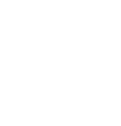 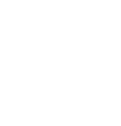 Информация о местонахождении, графиках приема граждан, номерах справочных телефонов, адресах электронной почты Управления образования Администрации города Екатеринбурга и его районных отделов, Управления культуры Администрации города Екатеринбурга,  Муниципального автономного общеобразовательного учреждения культуры «Гимназия «Арт-Этюд»  Наименование органа Адрес, телефон, адрес электронной почты График приема граждан График приема граждан Наименование органа Адрес, телефон, адрес электронной почты дни часы 1 2 3 4 Управление образования Администрации города Екатеринбурга 620014, г. Екатеринбург, пр. Ленина, д. 24а,  8 (343) 371-27-37, eduekb@ekadm.ru Понедельник – Управление образования Администрации города Екатеринбурга 620014, г. Екатеринбург, пр. Ленина, д. 24а,  8 (343) 371-27-37, eduekb@ekadm.ru Вторник 09:00 – 13:00 Управление образования Администрации города Екатеринбурга 620014, г. Екатеринбург, пр. Ленина, д. 24а,  8 (343) 371-27-37, eduekb@ekadm.ru Среда 14:00 – 18:00 Управление образования Администрации города Екатеринбурга 620014, г. Екатеринбург, пр. Ленина, д. 24а,  8 (343) 371-27-37, eduekb@ekadm.ru Четверг 09:00 – 13:00 Управление образования Администрации города Екатеринбурга 620014, г. Екатеринбург, пр. Ленина, д. 24а,  8 (343) 371-27-37, eduekb@ekadm.ru Пятница – Отдел образования Верх-Исетского района Управления образования Администрации города Екатеринбурга 620014, г. Екатеринбург, ул. Хомякова, д. 5а, 8 (343) 371-52-22, eduekb@ekadm.ru Понедельник – Отдел образования Верх-Исетского района Управления образования Администрации города Екатеринбурга 620014, г. Екатеринбург, ул. Хомякова, д. 5а, 8 (343) 371-52-22, eduekb@ekadm.ru Вторник 09:00 – 13:00 Отдел образования Верх-Исетского района Управления образования Администрации города Екатеринбурга 620014, г. Екатеринбург, ул. Хомякова, д. 5а, 8 (343) 371-52-22, eduekb@ekadm.ru Среда 14:00 – 18:00 Отдел образования Верх-Исетского района Управления образования Администрации города Екатеринбурга 620014, г. Екатеринбург, ул. Хомякова, д. 5а, 8 (343) 371-52-22, eduekb@ekadm.ru Четверг 09:00 – 13:00 Отдел образования Верх-Исетского района Управления образования Администрации города Екатеринбурга 620014, г. Екатеринбург, ул. Хомякова, д. 5а, 8 (343) 371-52-22, eduekb@ekadm.ru Пятница – Отдел образования Железнодорожного  района Управления образования Администрации города Екатеринбурга 620027, г. Екатеринбург, ул. Челюскинцев, д. 92, 8 (343) 370-51-46, eduekb@ekadm.ru Понедельник – Отдел образования Железнодорожного  района Управления образования Администрации города Екатеринбурга 620027, г. Екатеринбург, ул. Челюскинцев, д. 92, 8 (343) 370-51-46, eduekb@ekadm.ru Вторник 09:00 – 13:00 Отдел образования Железнодорожного  района Управления образования Администрации города Екатеринбурга 620027, г. Екатеринбург, ул. Челюскинцев, д. 92, 8 (343) 370-51-46, eduekb@ekadm.ru Среда 14:00 – 18:00 Отдел образования Железнодорожного  района Управления образования Администрации города Екатеринбурга 620027, г. Екатеринбург, ул. Челюскинцев, д. 92, 8 (343) 370-51-46, eduekb@ekadm.ru Четверг 09:00 – 13:00 Отдел образования Железнодорожного  района Управления образования Администрации города Екатеринбурга 620027, г. Екатеринбург, ул. Челюскинцев, д. 92, 8 (343) 370-51-46, eduekb@ekadm.ru Пятница – Отдел образования Кировского района  Управления образования Администрации города Екатеринбурга 620062, г. Екатеринбург, ул. Первомайская, д. 75, 8 (343) 375-27-38, eduekb@ekadm.ru Понедельник – Отдел образования Кировского района  Управления образования Администрации города Екатеринбурга 620062, г. Екатеринбург, ул. Первомайская, д. 75, 8 (343) 375-27-38, eduekb@ekadm.ru Вторник 09:00 – 13:00 Отдел образования Кировского района  Управления образования Администрации города Екатеринбурга 620062, г. Екатеринбург, ул. Первомайская, д. 75, 8 (343) 375-27-38, eduekb@ekadm.ru Среда 14:00 – 18:00 Отдел образования Кировского района  Управления образования Администрации города Екатеринбурга 620062, г. Екатеринбург, ул. Первомайская, д. 75, 8 (343) 375-27-38, eduekb@ekadm.ru Четверг 09:00 – 13:00 1 2 3 4 Пятница – Отдел образования Ленинского района  Управления образования Администрации города Екатеринбурга 620014, г. Екатеринбург, ул. Шейнкмана, д. 30а, 8 (343) 203-17-87, eduekb@ekadm.ru Понедельник – Отдел образования Ленинского района  Управления образования Администрации города Екатеринбурга 620014, г. Екатеринбург, ул. Шейнкмана, д. 30а, 8 (343) 203-17-87, eduekb@ekadm.ru Вторник 09:00 – 13:00 Отдел образования Ленинского района  Управления образования Администрации города Екатеринбурга 620014, г. Екатеринбург, ул. Шейнкмана, д. 30а, 8 (343) 203-17-87, eduekb@ekadm.ru Среда 14:00 – 18:00 Отдел образования Ленинского района  Управления образования Администрации города Екатеринбурга 620014, г. Екатеринбург, ул. Шейнкмана, д. 30а, 8 (343) 203-17-87, eduekb@ekadm.ru Четверг 09:00 – 13:00 Отдел образования Ленинского района  Управления образования Администрации города Екатеринбурга 620014, г. Екатеринбург, ул. Шейнкмана, д. 30а, 8 (343) 203-17-87, eduekb@ekadm.ru Пятница – Отдел образования Октябрьского района Управления образования Администрации города Екатеринбурга 620075, г. Екатеринбург, ул. Луначарского, д. 167, 8 (343) 261-26-52, eduekb@ekadm.ru Понедельник – Отдел образования Октябрьского района Управления образования Администрации города Екатеринбурга 620075, г. Екатеринбург, ул. Луначарского, д. 167, 8 (343) 261-26-52, eduekb@ekadm.ru Вторник 09:00 – 13:00 Отдел образования Октябрьского района Управления образования Администрации города Екатеринбурга 620075, г. Екатеринбург, ул. Луначарского, д. 167, 8 (343) 261-26-52, eduekb@ekadm.ru Среда 14:00 – 18:00 Отдел образования Октябрьского района Управления образования Администрации города Екатеринбурга 620075, г. Екатеринбург, ул. Луначарского, д. 167, 8 (343) 261-26-52, eduekb@ekadm.ru Четверг 09:00 – 13:00 Отдел образования Октябрьского района Управления образования Администрации города Екатеринбурга 620075, г. Екатеринбург, ул. Луначарского, д. 167, 8 (343) 261-26-52, eduekb@ekadm.ru Пятница – Отдел образования Орджоникидзевского района Управления образования Администрации города Екатеринбурга 620017, г. Екатеринбург, ул. Бабушкина, д. 16 8 (343) 334-07-17, eduekb@ekadm.ru Понедельник – Отдел образования Орджоникидзевского района Управления образования Администрации города Екатеринбурга 620017, г. Екатеринбург, ул. Бабушкина, д. 16 8 (343) 334-07-17, eduekb@ekadm.ru Вторник 09:00 – 13:00 Отдел образования Орджоникидзевского района Управления образования Администрации города Екатеринбурга 620017, г. Екатеринбург, ул. Бабушкина, д. 16 8 (343) 334-07-17, eduekb@ekadm.ru Среда 14:00 – 18:00 Отдел образования Орджоникидзевского района Управления образования Администрации города Екатеринбурга 620017, г. Екатеринбург, ул. Бабушкина, д. 16 8 (343) 334-07-17, eduekb@ekadm.ru Четверг 09:00 – 13:00 Отдел образования Орджоникидзевского района Управления образования Администрации города Екатеринбурга 620017, г. Екатеринбург, ул. Бабушкина, д. 16 8 (343) 334-07-17, eduekb@ekadm.ru Пятница – Отдел образования Чкаловского района Управления образования Администрации города Екатеринбурга 620130, г. Екатеринбург, ул. Крестинского, д. 13а, 8 (343) 269-15-48, eduekb@ekadm.ru Понедельник – Отдел образования Чкаловского района Управления образования Администрации города Екатеринбурга 620130, г. Екатеринбург, ул. Крестинского, д. 13а, 8 (343) 269-15-48, eduekb@ekadm.ru Вторник 09:00 – 13:00 Отдел образования Чкаловского района Управления образования Администрации города Екатеринбурга 620130, г. Екатеринбург, ул. Крестинского, д. 13а, 8 (343) 269-15-48, eduekb@ekadm.ru Среда 14:00 – 18:00 Отдел образования Чкаловского района Управления образования Администрации города Екатеринбурга 620130, г. Екатеринбург, ул. Крестинского, д. 13а, 8 (343) 269-15-48, eduekb@ekadm.ru Четверг 09:00 – 13:00 Отдел образования Чкаловского района Управления образования Администрации города Екатеринбурга 620130, г. Екатеринбург, ул. Крестинского, д. 13а, 8 (343) 269-15-48, eduekb@ekadm.ru Пятница – Управление культуры Администрации города Екатеринбурга 620014, Екатеринбург, ул. 8 Марта, д. 8/б, каб. 331, 8 (343) 371-13-05, culture@ekadm.ru, nmc.culture@mail.ru Понедельник 09:00 – 13:00, 14:00 – 18:00 Управление культуры Администрации города Екатеринбурга 620014, Екатеринбург, ул. 8 Марта, д. 8/б, каб. 331, 8 (343) 371-13-05, culture@ekadm.ru, nmc.culture@mail.ru Вторник 09:00 – 13:00, 14:00 – 18:00 Управление культуры Администрации города Екатеринбурга 620014, Екатеринбург, ул. 8 Марта, д. 8/б, каб. 331, 8 (343) 371-13-05, culture@ekadm.ru, nmc.culture@mail.ru Среда 09:00 – 13:00, 14:00 – 18:00 Управление культуры Администрации города Екатеринбурга 620014, Екатеринбург, ул. 8 Марта, д. 8/б, каб. 331, 8 (343) 371-13-05, culture@ekadm.ru, nmc.culture@mail.ru Четверг 09:00 – 13:00, 14:00 – 18:00 Управление культуры Администрации города Екатеринбурга 620014, Екатеринбург, ул. 8 Марта, д. 8/б, каб. 331, 8 (343) 371-13-05, culture@ekadm.ru, nmc.culture@mail.ru Пятница 09:00 – 13:00, 14:00 – 17:00 Муниципальное автономное  общеобразовательное учреждение  культуры «Гимназия «Арт-Этюд» 620012, г. Екатеринбург, ул. Калинина, 36а,  8 (343) 307-64-97, art-etud@yandex.ru Понедельник 09:00 – 12:00, 13:00 – 18:00 Муниципальное автономное  общеобразовательное учреждение  культуры «Гимназия «Арт-Этюд» 620012, г. Екатеринбург, ул. Калинина, 36а,  8 (343) 307-64-97, art-etud@yandex.ru Вторник 09:00 – 12:00, 13:00 – 18:00 Муниципальное автономное  общеобразовательное учреждение  культуры «Гимназия «Арт-Этюд» 620012, г. Екатеринбург, ул. Калинина, 36а,  8 (343) 307-64-97, art-etud@yandex.ru Среда 09:00 – 12:00, 13:00 – 18:00 Муниципальное автономное  общеобразовательное учреждение  культуры «Гимназия «Арт-Этюд» 620012, г. Екатеринбург, ул. Калинина, 36а,  8 (343) 307-64-97, art-etud@yandex.ru Четверг 09:00 – 12:00, 13:00 – 18:00 Муниципальное автономное  общеобразовательное учреждение  культуры «Гимназия «Арт-Этюд» 620012, г. Екатеринбург, ул. Калинина, 36а,  8 (343) 307-64-97, art-etud@yandex.ru Пятница 09:00 – 12:00, 13:00 – 18:00 